Martfű Város Polgármesterétől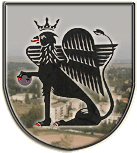 5435 Martfű, Szent István tér 1. Tel: 56/450-222; Fax: 56/450-853E-mail: titkarsag@ph.martfu.huElőterjesztés a „Városháza homlokzatának felújítása” tárgyú közbeszerzési eljárás lefolytatásához közbeszerzési tanácsadó megbízásáraMartfű Város Önkormányzata Képviselő-testületének 2019. április 25-i üléséreElőkészítette: S. Bodor ÉvaVéleményező: Pénzügyi, Ügyrendi és Városfejlesztési BizottságDöntéshozatal: egyszerű többség Tárgyalás módja: nyilvános ülésTisztelt Képviselő-testület!A Városháza homlokzatának felújítása tervezői költségbecslés alapján nettó 48.300 eFt,-  , a beruházás a hatályos közbeszerzési törvény értelmében közbeszerzési eljárás köteles.Martfű Város Önkormányzata Közbeszerzési Szabályzata 5.1.1. g) pontja értelmében a közbeszerzési szakértő megbízásáról a Képviselő testületnek kell döntenie.A közbeszerzési eljárás lefolytatására három árajánlatot kértünk be, három ajánlat érkezett.Az árajánlatok közül bruttó 609.600,- Ft volt a legkedvezőbb (az ajánlati ár a közzétételi költségeket nem tartalmazza), ezért javaslom az ajánlat adó megbízását.Az ajánlatokat az előterjesztés melléklete tartalmazza.Kérem előterjesztésem megtárgyalását, s az alábbi határozati javaslat elfogadását.Határozati javaslat:Martfű Város Önkormányzata Képviselő- testületének……./2019.(…….) határozataa „Városháza homlokzatának felújítása” tárgyú közbeszerzési eljárás lefolytatásához közbeszerzési tanácsadó megbízásárólMartfű Város Önkormányzatának Képviselő-testülete megtárgyalta a „Városháza homlokzatának felújítása” tárgyú eljárás közbeszerzési tanácsadó megbízására vonatkozó előterjesztést, és az alábbiak szerint döntött:A Képviselő-testület a „Városháza homlokzatának felújítása” tárgyú közbeszerzési eljárás lefolytatására közbeszerzési szakértőként a Kár-Mentor Szolgáltató és Kereskedelmi Bt.-t bízza meg, egyben árajánlatát bruttó 609.600,- Ft összegben elfogadja. A Képviselő-testület felhatalmazza a polgármestert a megbízási szerződés aláírására.Erről értesülnek:Jász-Nagykun-Szolnok Megyei Kormányhivatal Valamennyi képviselő helybenMűszaki iroda helybenPénzügyi és Adóügyi IrodaKár-Mentor Bt.Martfű, 2019. április 18.                                                                                                                 Dr. Papp Antal                                                                                                    polgármesterLátta: Szász Éva jegyző